Zahtevek za izplačilo subvencije za kulturni projekt v letu 2015(razpis JR3-KNJIGA-2015): IZDAJA REVIJODHODKIPomembno: * v Sklopu A navesti okvirno število sodelavcev po vrsti dela (avtorska besedila, prevodi besedil v slovenski jezik, odkup avtorskih pravic za besedila in vizualno gradivo, lektoriranje …) in skupne zneske honorarjev za vsako vrsto dela. Sofinanciranje JAK v skladu s sklenjeno pogodbo ne sme presegati 70 % upravičenih stroškov (A+B + C). PRIHODKI* Opozorilo: prihodki = odhodki (stroški)Podpisana odgovorna oseba izvajalca izjavljam, da so navedeni podatki resnični in da realizacija kulturnega projekta izdajanja sofinancirane revije v letu 2015 poteka v skladu s pogodbo.Datum:      	Podpis odgovorne osebe in žig:      OBVEZNE PREDLAGATELJEVE PRILOGE:dokazila o plačilu tiskarske priprave in tiska, poimenski seznam izplačanih avtorskih honorarjev in drugih stroškov avtorskega dela (ime in priimek, vrsta dela, znesek), podpisan in žigosan s strani odgovorne osebe,dokazila o plačilu uredniškega dela.POMEMBNO!Potrdila o plačilu so zahtevana do višine subvencije. Izpiske potrdil o plačilu lahko prijavitelj predloži tudi naknadno, najkasneje pa v 30-ih dneh po izplačilu subvencije, vendar je potrebno to na zahtevku JASNO navesti/zapisati.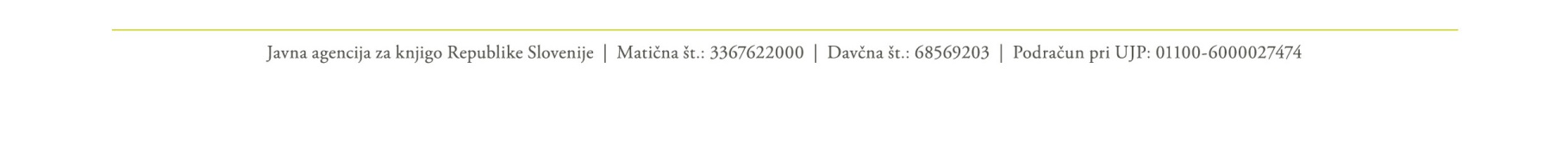 OBVEZNOSTI IZVAJALCA NA PODROČJU IZDAJE REVIJ:Izvajalec je dolžan najkasneje 14 dni po izidu posameznega zvezka sofinancirane revije poslati Javni agenciji za knjigo RS po en (1) dolžnostni izvod posamičnega zvezka revije.Pogodbenik se zaveže, da bodo vsi zvezki sofinancirane revije dostopni v ustreznem elektronskem formatu na spletnem portalu JAK, in sicer najkasneje 6 mesecev po izidu posameznega zvezka revije oz. najkasneje 6 mesecev po začetku delovanja portala JAK.Izvajalec je dolžan JAK v pisni ali elektronski obliki sprotno obveščati o dogodkih, prireditvah idr., povezanih s sofinancirano revijo (vabila, promocijska gradiva …) in navajati JAK kot sofinancerja revije v skladu z določili v pogodbi.Izvajalec je dolžan JAK najkasneje v 15-ih dneh po zaključku izdaje revij najkasneje do 15. januarja 2016 predložiti Zaključno vsebinsko in finančno poročilo za leto 2015 na originalnem obrazcu JAK s prilogami. – – – – – – – – – – – – – – – – – –– – – – – – – – – – – – – – – – – – – – – – – – – – – – –– – – – – – – REZERVIRANO ZA JAKPotrditev zahtevka in izplačila s strani skrbnika pogodbe na JAKDatum:Podpis skrbnika pogodbe:Dodatne informacije: Vlasta Vičič: 01/369 58 26, : vlasta.vicic(at)jakrs.siPolni naziv predlagatelja:Naslov (ulica, poštna številka, kraj):Davčna številka:Zavezanec za DDV:DA           NE Transakcijski račun, naziv in naslov banke/ekspoziture (ulica, poštna številka, kraj):Kontaktna oseba:Telefon, mobilni telefon:Elektronska pošta:Odgovorna oseba in funkcija:Na podlagi pogodbe št.zaprošamo za izplačilo subvencije za kulturni projekt – izdajanje revije (naziv revije) v enem obroku v znesku:      EUR.Delni obračun odhodkov/stroškov in prihodkov v obdobjuod 1. 1. 2015do       2015A) Plačilo avtorskega dela izvajalcev*:A) Plačilo avtorskega dela izvajalcev*:Vrsta dela:Znesek (bruto):-      EUR-      EUR-      EURSKUPAJ SKLOP A:SKUPAJ SKLOP A:SKUPAJ SKLOP A:      EURB) Stroški tiskarske priprave in tiska (navesti):B) Stroški tiskarske priprave in tiska (navesti):B) Stroški tiskarske priprave in tiska (navesti):B) Stroški tiskarske priprave in tiska (navesti):-      EUR-      EUR-      EURSKUPAJ SKLOP B:SKUPAJ SKLOP B:SKUPAJ SKLOP B:      EURC) Stroški uredniškega dela:C) Stroški uredniškega dela:C) Stroški uredniškega dela:C) Stroški uredniškega dela:-      EUR-      EURSKUPAJ SKLOP C:SKUPAJ SKLOP C:SKUPAJ SKLOP C:      EURD) Drugi stroški (navesti):D) Drugi stroški (navesti):D) Drugi stroški (navesti):D) Drugi stroški (navesti):-      EUR-      EUR-      EURVSI ODHODKI/STROŠKI SKUPAJ:VSI ODHODKI/STROŠKI SKUPAJ:VSI ODHODKI/STROŠKI SKUPAJ:      EURSredstva Javne agencije za knjigo RS:Sredstva Javne agencije za knjigo RS:      EURLastna sredstva izvajalca: Lastna sredstva izvajalca:       EURSredstva, pridobljena na razpisih v tujini (poimensko navesti):Sredstva, pridobljena na razpisih v tujini (poimensko navesti):-      EURSredstva drugih sofinancerjev (poimensko navesti):Sredstva drugih sofinancerjev (poimensko navesti):Sredstva drugih sofinancerjev (poimensko navesti):-      EUR-      EUR-      EUROstali prihodki (navesti): Ostali prihodki (navesti): Ostali prihodki (navesti): -      EUR-      EUR-      EURPRIHODKI SKUPAJ:PRIHODKI SKUPAJ:      EURKRATKO VSEBINSKO POROČILO o izvedbi kulturnega projekta izdajanje revije v navedenem obdobju (obvezno!)